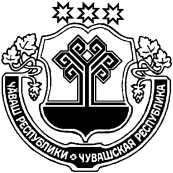 Об утверждении положения о Комиссии по конкурсному отбору бизнес-планов для предоставления поддержки начинающим субъектам малого предпринимательства В целях обеспечения эффективного расходования средств, выделяемых из местного бюджета Янтиковского муниципального округа Чувашской Республики на реализацию муниципальной программы «Экономическое развитие Янтиковского муниципального округа» утвержденной постановлением администрации Янтиковского муниципального округа Чувашской Республики от 02.06.2023 №  481 «О муниципальной программе Янтиковского муниципального округа «Экономическое развитие Янтиковского муниципального округа», администрация Янтиковского муниципального округа п о с т а н о в л я е т:1. Утвердить положение Комиссии по конкурсному отбору бизнес-планов для предоставления поддержки начинающим субъектам малого предпринимательства, согласно Приложению № 1 к настоящему постановлению.2. Создать Комиссию по конкурсному отбору бизнес-планов для предоставления поддержки начинающим субъектам малого предпринимательства, согласно Приложению № 2 к настоящему постановлению.3. Признать утратившим силу постановление администрации Янтиковского района Чувашской Республики от 20.04.2020 № 198 «Об утверждении положения о Комиссии по конкурсному отбору бизнес-планов для предоставления поддержки начинающим субъектам малого предпринимательства». 4. Контроль за исполнением настоящего постановления оставляю за собой.5. Настоящее постановление вступает в силу со дня его официального опубликования.Глава Янтиковскогомуниципального округа                                                                       В.Б. МихайловПриложение № 1
к постановлению администрации
Янтиковского муниципального округа
от ___.___.2023 № ____Положение
о Комиссии по конкурсному отбору бизнес-планов для предоставления поддержки начинающим субъектам малого предпринимательства 1. Общие положения1.1. Комиссия по конкурсному отбору бизнес-планов на предоставление грантов в форме субсидий начинающим субъектам малого предпринимательства (далее - конкурсная комиссия, комиссия) создается в целях обеспечения эффективного расходования средств, выделяемых из местного бюджета Янтиковского муниципального округа Чувашской Республики на реализацию муниципальной программы «Экономическое развитие Янтиковского муниципального округа», утвержденной постановлением администрации Янтиковского муниципального округа Чувашской Республики от 02.06.2023 №  481 «О муниципальной программе Янтиковского муниципального округа «Экономическое развитие Янтиковского муниципального округа» (далее - Программа), и предоставления муниципальной поддержки субъектам малого предпринимательства.1.2. В своей деятельности комиссия руководствуется федеральным законодательством, законами Чувашской Республики, Программой и иными нормативными правовыми актами Чувашской Республики, администрации Янтиковского муниципального округа Чувашской Республики, а также настоящим Положением о Комиссии по конкурсному отбору бизнес-планов для предоставления поддержки начинающим субъектам малого предпринимательства  (далее - Положение).2. Состав комиссии2.1. Конкурсная комиссия создается в составе не менее 7 (семи) человек. Членами комиссии не могут быть физические лица, лично заинтересованные в результатах конкурсного отбора.В состав конкурсной комиссии могут включаться руководители структурных подразделений администрации Янтиковского муниципального округа Чувашской Республики, депутаты Собрания депутатов Янтиковского муниципального округа, представители предпринимательского сообщества Янтиковского муниципального округа.	Персональный состав Комиссии утверждается постановлением администрации Янтиковского муниципального округа Чувашской Республики.2.2. Заседание конкурсной комиссии считается правомочным, если на нем присутствует не менее двух третей от общего числа ее членов.2.3. В состав комиссии входят председатель комиссии, заместитель председателя комиссии, секретарь и члены комиссии.Руководство деятельностью комиссии осуществляет председатель комиссии или по его поручению заместитель председателя комиссии.2.4. Председатель комиссии или по его поручению заместитель председателя комиссии:- руководит работой комиссии, ведет заседания, контролирует выполнение решений комиссии.- подписывает от имени комиссии документы по вопросам, входящим в компетенцию комиссии.2.5. Секретарь комиссии:- готовит проекты повесток дня для заседания комиссии, обеспечивает ведение протоколов заседаний.- оповещает членов комиссии о времени и месте заседания комиссии и предлагаемых к рассмотрению вопросах.- организует документооборот, контроль за выполнением решений комиссии и поручений председателя комиссии и заместителя председателя комиссии.- организует участие в заседаниях комиссии представителей организаций и индивидуальных предпринимателей, деятельность которых связана с вопросами, касающимися предоставления муниципальной поддержки субъектам малого предпринимательства (в случае необходимости).В отсутствие секретаря комиссии по поручению председателя его функции выполняет назначенный член комиссии.3. Основные функции комиссии3.1. Комиссия осуществляет свою деятельность в соответствии с основными функциями, определенными настоящим Положением.3.2. Комиссия осуществляет следующие функции:- рассматривает и оценивает заявки и принимает решение об одобрении заявок либо об их отклонении в соответствии с условиями, определенными Порядком предоставления грантов в форме субсидий начинающим субъектам малого предпринимательства на создание собственного бизнеса, а также настоящим Положением.- подводит итоги рассмотрения заявок и определяет получателей финансовой поддержки.3.3. Организационной формой деятельности комиссии являются заседания комиссии.3.4. Заседание Комиссии проводится не позднее 30 календарных дней с даты окончания приема заявок.Приложение № 2
к постановлению администрации
Янтиковского муниципального округа
от ___.___.2023 № ____Комиссия по конкурсному отбору бизнес-планов для предоставления поддержки начинающим субъектам малого предпринимательства ЧУВАШСКАЯ РЕСПУБЛИКА ЧĂВАШ РЕСПУБЛИКИ АДМИНИСТРАЦИЯ ЯНТИКОВСКОГО МУНИЦИПАЛЬНОГО ОКРУГАПОСТАНОВЛЕНИЕ08.09.2023 № 892село ЯнтиковоТĂВАЙ МУНИЦИПАЛЛĂ ОКРУГĚНАДМИНИСТРАЦИЙĔЙЫШĂНУ08.09.2023  892 № Тǎвай ялěПотапова И.А. -заместитель главы администрации - начальник отдела организационно-контрольной, кадровой работы и цифрового развития (председатель комиссии);Сергеева Л.Н. -начальник отдела экономики, земельных и имущественных отношений (заместитель председателя комиссии);Шамбулина С.И.-главный специалист - эксперт отдела экономики, земельных и имущественных отношений (секретарь комиссии);Иванов Т.И. -депутат Собрания депутатов Янтиковского муниципального округа (по согласованию); Кайсарова Л.Г. -заведующий сектором земельных и имущественных отношений отдела экономики, земельных и имущественных отношений;Иванова А.М.-заведующий сектором юридической службы;Сергеев А.Г.-начальник финансового отдела.